Letter of IntentAdministrative InformationNarrative Instructions: Please respond to the following questions. The LOI should be three pages or less and use at least 12 pt font. The LOI is meant to be a brief review of your project and conciseness is essential to assist the review committee in determining from which projects to invite a full proposal. Project Information1. General description of the project. Please also include:Anticipated project outcome(s)/goal(s)Timeframe of project (e.g. when it was initiated and key milestones)Whether funds are for expansion or enhancements of an existing program Note: Start-up projects will not be considered for funding.2.  Project Rationale - Briefly cite any data or research that justifies the need for the project purpose and demonstrates the efficacy of the strategy.3. Target population - Who does the project primarily serve. This should include the expected number of individuals to be served as well as demographic/more specific population information (e.g. ethnicity, geography, gender, age, rural, socio-economic status, etc.)4. Measurable objectives – The project should have measurable outcomes. LOIs submitted without clear measures will not be considered for funding.5. Project Partners - List of any other organizations with whom you may be working in order to accomplish project objectives (if applicable).6. Sustainability - How the project being sustained. 7. Previous successes - Provide specific examples of the previous successful outcomes of this project. You may also include related and/or organizational successes in this field.How to SubmitPlease email your LOI in MS Word or modifiable PDF (not scanned) format to admin@consumerfdn.org no later than Friday, November 18, 2016. 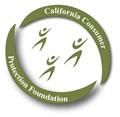 California Consumer Protection Foundation
1833 Buckingham Road, Los Angeles, CA  90019(323) 630-4492  pcmalry@consumerfdn.orgOrganization Name and Address: Phone: Website:Fiscal Sponsor (if applicable) Name and Address:Phone:Contact and email:Project Contact Person Name and Title:Phone:Email:EIN: IRS designation (501(c)(3), (c)(4) or governmental status):Year Incorporated:Date of You Most Recent Annual Audit:Total Organizational Budget (department budget OK for universities and government applicants):Total Project Budget:Amount Requested from CCPF:Term of the Grant Request (no greater than 12 months): 